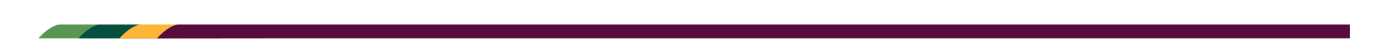 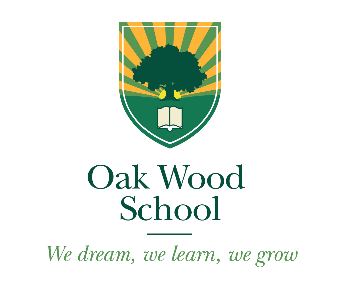 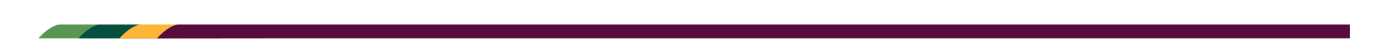 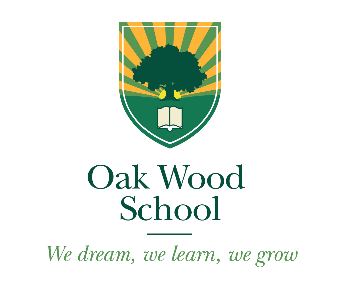 Person SpecificationTeacher of HistoryIt is essential that your application includes evidence of your experience against the requirements of the person specification and the interview process will be designed with a view to assessing this evidence.Qualifications  Degree and teaching qualifications (QTS) Good use of ICT for both administrative reasons and to support learningAbility to use data to track student achievement and to identify interventions needed.Experience  Experience of working in an urban schoolExperience of teaching all abilities and learners with different needs in a multi-ethnic schoolExperience of teaching students with SEND or EALExperience of leading enrichment activities in subject area.Professional Knowledge and Understanding An enthusiasm for the teaching of subject and the contribution of that subject to a broad and balanced curriculumAn understanding of how pupils learn and progress in their knowledge, understanding and skills in the subject areaThe ability to deliver lessons which provide both access and challenge for all studentsSystematic in the planning of schemes of work and lessonsCan plan lessons that engage and motivate pupils including planning for learning outside the classroomProfessional commitment to pupil progressWillingness to act as a form tutor.ReliabilityGood attendance and reliabilityProfessional dressGood timekeeping.Quality of relationshipsAn ability to work collaboratively with members of a teamExcellent teacher pupil relationshipsAbility to display fairness and respect for pupils and colleaguesExcellent class management with an understanding of how to build a classroom climate in which students feel safe to take risks and learn.Personal characteristics Capacity to work very hard under pressure  Approachable Committed Empathetic Enthusiastic Organised Patient Resourceful Resilient Determined Sense of humour. 